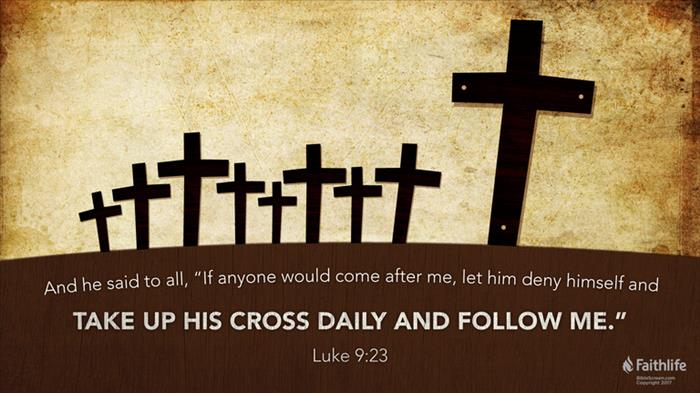 Become a Dead Man on Furlough!A.	The Way of SelfThe Way of Self is the World’s wayIt is to Pamper and Indulge yourselfHave it Your way; What’s in it for Me?B.	The Way of the CrossWhat is the Cross? MisconceptionsFor many people, the cross is a beautiful piece of JewelryFor others, it is the Trials and Burdens of lifeWhat is the Cross in Luke 9? Death!To carry one’s cross was to proceed to the place of ExecutionTo Shame and Demoralize prisoners and Frighten spectatorsYou are not waiting on Death Row; you are Already dead!C.	The Way of DeathIt is easy to “Try Jesus” and then go on with life as UsualInstead, you must realize you are Right Now dead man on furloughLay All your life down at feet of Jesus Christ; Complete Surrender!This is Foolishness to the world; Utter NonsenseLogic: If you give your life Away, then you have Lost itIn order to Save your life, you must Hold Onto itJesus turns the World’s Way Upside DownTo try to Save your life is to Lose itBut when you Give it away, you will Find itJim Elliott: “He is no Fool who gives up what he cannot Keep to gain what he cannot Lose”Honolulu Assembly of God  Choices!  August 29, 2021